Orchard Academy TrustJob Description- Allington Primary School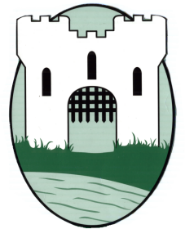 Job Title: Teaching AssistantReporting to: Line managed by Inclusion Manager                         Ultimately responsible to HeadteacherWorking With: Class Teacher Job OverviewThe role of a Teaching Assistant is to support the Class Teacher by working alongside them to progress pupil’s learning and nurture their wellbeing. Under the direction of the Class Teacher and the Inclusion Manager, they provide general and specific assistance to individuals or groups of pupils. Responsibilities and Duties:Pastoral and WelfarePromote pupil’s wellbeing, self-reliance, self-esteem and emotional resilienceSupport pupils in tackling problems and taking actionSupport pupils during transitions in their lives (including transitions that are common to all pupils, such as moving school and puberty, and those that particular only to some, such as bereavement or divorce)Facilitate pupil’s learning and development through mentoring (formal or informal) Liaise with parents, carers and families of pupils with whom they work. Ensure the professional integrity of communications with parents, carers and families through contacts within or outside the school settingDevelop and maintain working relationships with outside agencies to provide coherent support for pupils’ learning and development Special Educational Needs (SEN)Support pupils with disabilities or special educational needs and their families working under the direction of the teacher or Inclusion ManagerSupport pupils with communication and interaction needsSupport pupils with cognition and learning needsSupport pupils with social, emotional and mental health needsSupport pupils with sensory and/or physical needsContribute to moving and handling during therapy sessionsWork with pupils with additional requirements to meet their pastoral support needsSupport pupils to learn as effectively as possible in both group situations and 1:1 by, for example: Clarifying and explaining instructions Ensuring pupils are able to use equipment and materials providedMotivating and encouraging pupils Assisting in weak areas e.g. language, behaviour, reading, spelling, handwriting, numberHelping pupils to concentrate and finish work Liaising with the teacher and Inclusion Manager in devising complementary learning activities, challenging pupils of the whole ability range with work which is just beyond their current reach. Conducting specific intervention programmes as directed by the Class Teacher or Inclusion Manager BehaviourTo encourage positive behaviour in the context of contributing to the safety, safeguarding and protection of pupilsPromote pupils’ positive behaviour through the use of agreed behaviour management strategies and supporting pupils in taking responsibility for their own behaviour Contribute to the prevention and management of challenging behaviour in pupils; providing intensive support to pupils to help them manage their behaviour both in and outside the classroom or other learning environments Identify and quietly pre-empt poor behaviourRespond promptly to inappropriate behaviourCommunicating behaviour concerns to the teacher or Inclusion Manager Recording behavioural incidents appropriately, as per the behaviour policyEnglish and MathsUnder teacher supervision, support English and Maths activities planned by the teacherWorking within the teacher’s overall planning to plan and implement activities to promote English and Maths development Provide English and Maths support to enable pupils to access the wider curriculum Supporting the Management of the Midday BreakProvide lunch and play supervision, ensuring good standards of behaviour and mannersReport any incidents of unacceptable behaviour to the teacher, Inclusion Manager or appropriate member of the Senior Leadership Team To maintain accurate records of any inappropriate behaviour at lunch time To assist with first aidTo supervise pupils in the school premises according to agreed rotasTo assist with clearing up spillages in order to maintain safety for pupils and staffGeneralObserve and report on pupil performance (working under the direction of the teacher or Inclusion Manager)Plan, deliver and evaluate teaching and learning activities under the direction of the teacher or Inclusion ManagerContribute to the planning and evaluation of teaching and learning activitiesObserve and promote pupil performance and development; modify or adapt activities to achieve the learning intentionPrepare and maintain the learning environment to support teaching and learning Contribute to maintaining pupil recordsMonitor and maintain curriculum resources to support teaching and learningCarry out administrative duties i.e. filing pupil’s records, photocopyingEnsure familiarity with key policies e.g. child protection, SEN, behaviour Any other duties deemed appropriate by the Head of SchoolQualifications and ExperienceEnglish & Maths GCSE grades C or equivalent are essentialExperience working alongside children is desirable. Skills and Characteristics Must be able to build strong relationships with pupils and staff whilst maintaining professional standards Must be willing to uphold and demonstrate the values of Allington Primary School 